Музыкально -  тематическое занятие:«Наш  удивительный северный  край» Актуальность: Север -  богатый край с удивительным народом. Культура народов Севера – достояние всего человечества, это творческое самовыражение каждого народа, его вклад в мировую культуру. Каждый народ вносит в культуру свое, и каждое достижение народа является общим для всего человечества.В старину называли эти места «краем крещёного света». С давних времён поселились здесь ненцы, ханты, селькупы. Названия народностей означают места их проживания – безлесную тундру, побережья рек, тайгу. На бескрайних просторах тундры пасут тысячные стада оленей ненцы, ловят драгоценную рыбу – нельму, осётра, муксуна – ханты. В лесах, растущих ближе к югу, в изобилии водятся пушные звери, много грибов и ягод. В лесном крае живут «лесные люди» – селькупы. Богат наш край, в его недрах неоценимое богатство – нефть и газ, а главная ценность земли – люди – труженики.Национальная культура малочисленных народов Севера может быть сохранена и продолжена в веках, только если она будет интересна подрастающему поколению. Поэтому задача приобщения детей к национальной культуре коренного населения Ямала должна стать актуальной. Цель: Приобщение детей старшего  дошкольного возраста к культуре,  обычаям и традициям народов Севера. Продолжать формировать интерес к своей малой Родине.                                                     Задачи:Познакомить детей с музыкой ненецкого композитора  С.Н. Няруя.Ознакомить с содержанием песен народа Севера. Развивать познавательный интерес, познавательную активность.Использование национальной игры в музыкально - ритмическом творчестве.Упражнять дошкольников в различных танцевальных движениях , построениях, которые помог в последующем успешно освоить рисунок танца .Развивать музыкальное восприятие , воображение ,память .Воспитывать интерес и любовь к музыке, песням народов Крайнего Севера.Активизировать словарь: ненцы, чум, стойбище , лесные люди.                                                      Ход занятия:Дети входят в зал под песню «Северный наш край» муз. Ю. ЮнкероваПедагог: С этой песенкой веселой,                 Мы объехали весь свет                  И вернулись в край суровый                  Где сугробы, иней, снег Педагог:  Как вы думаете, куда мы с вами попали?Слайд №1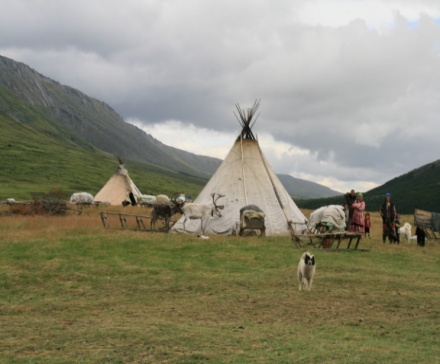 Ответы детей.Педагог:  Правильно, мы с вами в стойбище. А теперь, дети садитесь удобней и послушайте:Здесь среди снегов и кедров,Посреди дождей и ветров,Где метелицы метут,Люди добрые живут.Педагог:  Издавна на реке Пур живет малочисленный народ – лесные ненцы, «пян хасава», т.е лесные люди. Сами они себя называют «неща» - то есть  люди. А теперь давайте представим, что мы с вами приехали в стойбище к местным ненцам. Здесь живут охотники, рыбаки, оленеводы.Педагог: А вы знаете, как называется их жилище? Их жилище называется чум. В долгие зимние вечера , когда метели, воет пурга, все жители стойбище собираются вместе в одном большом чуме. Слушают сказки и поют песни. Мне кажется, особенно они любят песни своего ненецкого композитора С.Н.Няруя.Слайд №2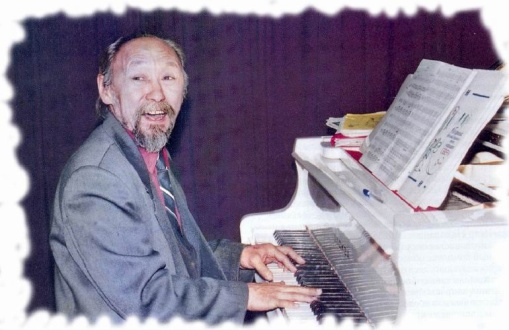 Он живет и трудится в Салехарде. А хотите послушать песню этого композитора «Тэтэль – Вэтэль».Дети слушают песню «Тэтэль – Вэтэль» С.Н.Наруя.Педагог: Ребята вам понравилась эта песня. А как вы думаете, о чем она рассказывает?Ответы детей.Педагог: Ненцы очень любят своих детей. И рождение нового человека всегда радость. Слайд №3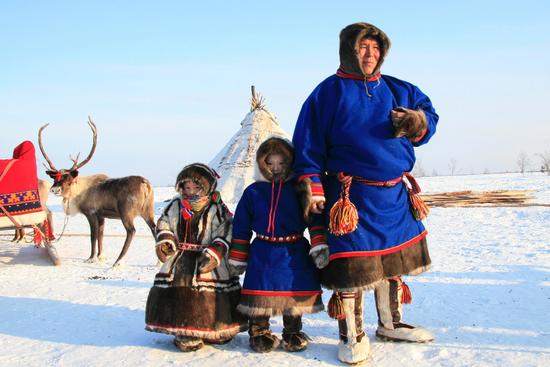 Композитор передал всю ту радость, которую приносит малыш в момент своего рождения. А переводится «Тэтэль-Вэтэль» - «Милый – Малый». Предлагаю вам, в качестве распевки, спеть припев этой песни.Распевка  «Тэтэль – Вэтэль»Педагог: Когда малыш рождается первое, что он видит – это белизна снега, синева неба и, конечно же, солнце. Давайте послушаем и разучим песню «Солнце» композитора С.Н.Няруя. Исполнение песни «Солнце»Педагог: Самое любимое и почитаемое животное у ненцев – Олень!Слайд №4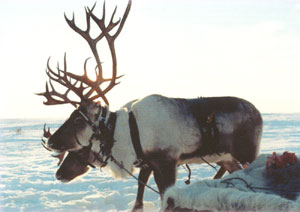 Как вы думаете, почему поэт сравнивает солнце с оленем? Удалось ли композитору передать в музыке характер оленя? Ответы детей.Разучивание 1,2 куплета песни «Солнце» С.Н. Няруя.Педагог: У ненцев не было танцев. Это малоизвестный факт. Вместо танцев были просто ритуальные движения. Слайд№5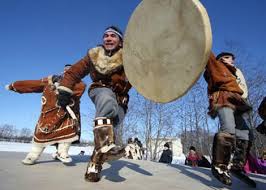 Несмотря на это у них есть свои танцевальные ансамбли.Слайд№6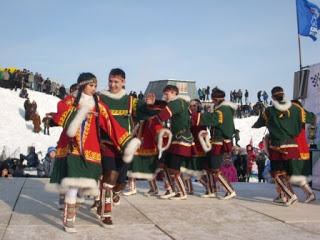 Педагог: это хореографический ансамбль «Хаяр» в переводе «солнце». Давайте встанем в круг и разучим некоторые движения ненецких танцев. В движениях люди передают повадки птиц и животных. Разучивание движений и элементов танца.Упражнение “Летят чайки” - плавное покачивание рук в стороны, вперед-назад, ходьба по кругу, кружение вокруг себя (выполнение детьми).Упражнение “Поклонение солнцу” - наклониться, корпус и руки согнуты, выпрямиться - руки в разные стороны, голова смотрит вверх. (Выполнение детьми).Упражнение “Шаман играет на бубне” - прыжки на полусогнутых ногах, руки в стороны (выполнение детьми)Педагог: Враг оленя – это волк. Когда весной в стойбище рождается маленький олененок его жизнь в опасности. Мама олениха - важенка – стойко охраняет своих малышей. Давайте поиграем в игру. «Важенка и волк».На площадке нарисовано несколько кругов (обручи). В каждом из них находятся важенка и двое оленят. Волк сидит на другом конце зала.На слова ведущего: Бродит в тундре важенка, с нею - оленята, Объясняет каждому все, что непонятно... Топают по лужам оленята малые,Терпеливо слушая наставления мамины, -играющие оленята свободно бегают по тундре, наклоняются: едят траву, пьют воду.  На слова "Волк идет!" оленята и важенка убегают в свои домики (круги). Пойманного олененка волк уводит с собой.Правила игры. Движения выполнять в соответствии с текстом. Волк начинает ловить только по сигналу и только вне домика.Педагог: Ребята наше занятие окончено. Что вам понравилось на нашем занятии? Что узнали нового?Педагог: Спасибо. До свиданья.Литература:Журнал «Ямальский меридиан»№8, 2006г. Статья С.Няруй «Певец Ямальской тундры», фотоматериалы «Весомые достижения», «Первый слет оленеводов».Сборник песен «Северный калейдоскоп» Юрия Юнкерова.Сборник «Детские подвижные игры народов Севера» Юрия Юнкерова.Сборник песен «Праздник тундры 2» Семен Няруй.Фестиваль педагогических идей «1 сентября» цикл занятий по музыкальному воспитанию "Северные напевы" в детском саду Данилко Е.М. http://uralistica.com/profiles/blogs/pohozhie-nepohozhie-hanty-nencyПрядко А.А. проект «Наш Северный край»